GEORGE Email: GEORGE.315320@2freemail.com 
OBJECTIVETo contribute with my best efforts to the organization with hard work, sincerity knowledgethe goal of the organization which will utilize my theoretical concept of management And challenging
position in an organization where I can boost my strength and skill in favor of organization.PROFESSIONAL EXPERIENCE
Aug 2017 To Nov 2017Masafi Co LL CWarehouse Supervisor (Factory)Supervise inbound or outbound logistics operations. Maintain Inventory report,process documents and maintain safety and quality records.Develop system of inventory control by means of cycle count and perpetual count and reconcile
with system stock.Maintain metrics report daily based on hauling to decentralized warehouses and retail deliveriesSupervise in maintaining good house keeping inside and surrounding of the warehouse.Monitor the productivity of employees, Machineries and Equipment (VNA, Forkliftsetc.Able to manage operation of distribution center to achieve optimal cost, high productivity
accuracy and meeting timeline objectives.Verify the quality of pallet before giving to production area.Follow up FIFO method in all the skus and all non-moving products brought before the sales
team.Verify on daily basic that all products loaded on the delivery vehicles are as per LPO and
respective invoices.Coordinate with freight forwarders regarding export and import shipments .June 2016 To June 20171004 Mart General Trading L L CAsst. Logistics ManagerSupervise and assist in daily warehouse and shipping areas induding:Filling and shipping
customer orders, satisfying internal shipping requirements (technical service, vendors, etc.)Passing of bill of entry through Mirasal 2 and monitor all the customs related work.Able to prepare FIKi /FUR and all municipality related work regarding all the shipments.Coordinate and negotiate with transporter for delivery of goods to the warehouse from	the portMeasuring and reporting the effectiveness of the department activities.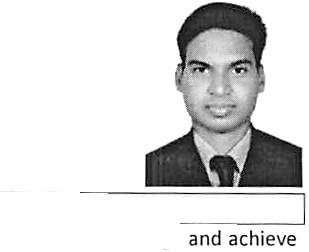 Developing and maintaining departmental work instructions for all tasks.Establishing or adjusting work procedures to meet warehouse demands as dictated by production schedules and work flow.Interpreting company policies to workers and enforcing safety regulations.Recommending measures to improve quality of service, increasing efficiency of department and work crew and equipment performance.Continuously improve warehouse operations through the use of lean enterprise practices.Conferring with other supervisors to coordinate activities of individual departments and serving internal customers.Able to manage all the distribution vehicles and maintain in good condition through follow up.Coordinate with transporter for delivery of goods to the warehouse from the port.Able to ensure the product quality on arrival from the container and making sure quality while on dispatch to the retailers.Able to monitor all the customs clearance procedure for import shipment.Ability to make daily, weekly and monthly report of inventory ,and working personnel.2012 April - 2016 AprilAL MAYA GROUP OF COMPANYLOGISTICS EXECUTIVEJOB RESPONSIBILITES:Manage the shipping administration process, including the up keep of accurate records, consolidation of reports, and cataloguing of all shipping data.Prepare weekly reports on the status of incoming shipments Check costs from freight forwarders and clearing agents against approved rates.Continuously track shipment progress and communicate delays, working closely with the Manager to address any shipment issues.Able to work on mirsal 2 and customs procedures (import).Able to distinguish the financial and commercial document.Classifying inventory which help to allocate time and money in inventory management (ABC - PARETO analysis and CVA)Ability to handle customer service levels and safety stock which is used for uncertainly in demand or delays in lead time.Ability to negotiate with supplier & customer in international commercial terms (INCOTERMS 2000 & 2010)Valuation of stock in trade by unit cost method, average cost, base stock and standard cost and adjusted selling price method.Inventory valuation by specific identification, First in First out, Last in	First out and Average cost.To be supportive with procurement team and warehousing team to	control flow of inbound andoutbound logistic. 'Liaise with warehouse team on daily basic and report to logistic manager any product shortage related to customer LPO.Able to perform any designated task as delegated by the logistic manager or operations manager.2008 August- 2011 AugustAL ROQA FASHION L LC - DubaiBeing a team player coordinate with sales team to	promote the product.Identifying customer needs and fulfilling it besides	keeping companies prime objective.Preparation of invoices and daily purchase report.Checking daily purchase report and identifying the	cost variation of report	and given appropriateselling price besides keeping good margin.Ability to control material based on movement, time, quantity and space. Monitoring periodic stock taking.Imports and export documentation clearing.Date of birth	:	07/05/1986Marital Status	MarriedNationality	IndianLanguage	English, Hindi, Malayalam and Tamil.Visa status	Employment visa ( until Dec 2017)VALID UAE DRIVING LICENSEI do here by declare and affirm that the information given above are true to the best of my knowledge and belief.PROFESSIONAL QUALIFICATIONPROFESSIONAL QUALIFICATION>BBA Logistics and and supply chain management (Bharathiyar University)>PUC(RPDpu college, Belgaum, Karnataka )>Diploma in Sanitary Inspector (All India Institute of Local Self Government, Trivandrum, Kerala)>Certified Logistic & supply chain professional (Ministry of U A E Approved)>MS office, Tally 7.2, JDE and oracle .PERSONAL DETAILSPERSONAL DETAILS